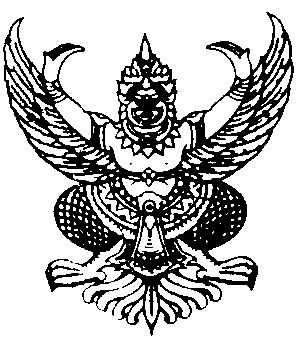 ประกาศองค์การบริหารส่วนตำบลนาเรียงเรื่อง   ประมูลจ้างโครงการก่อสร้างระบบประปาหมู่บ้านแบบบาดาลขนาดใหญ่ ตามแบบแปลนกรมทรัพยากรน้ำ    บ้านดอนฆ้อใน หมู่ที่ 2 ตำบลนาเรียง อำเภอพรหมคีรี จังหวัดนครศรีธรรมราช โดยประมูลจ้างด้วยระบบอิเล็กทรอนิกส์-----------------------------		ด้วยองค์การบริหารส่วนตำบลนาเรียง อำเภอพรหมคีรี จังหวัดนครศรีธรรมราช มีความประสงค์     จะประมูลจ้างโครงการก่อสร้างระบบประปาหมู่บ้านแบบบาดาลขนาดใหญ่ บ้านดอนฆ้อใน หมู่ที่ 2 ตำบลนาเรียง     อำเภอพรหมคีรี  จังหวัดนครศรีธรรมราช พร้อมติดตั้งป้ายประชาสัมพันธ์โครงการ รายละเอียดตามแบบแปลนที่องค์การบริหารส่วนตำบลนาเรียงกำหนด โดยวิธีการประมูลด้วยระบบอิเล็กทรอนิกส์ (e-Auction) ดังนี้ 		วงเงินงบประมาณค่าจ้าง  2,792,000.-บาท 	 	ราคากลางในการประมูล  2,792,000.-บาท 	 	ค่าขายแบบและเอกสารประมูลการจ้าง ชุดละ 10,000.-  บาท   	 	หลักประกันซองในอัตรา 5% ของงบประมาณเป็นเงิน 139,600.-บาท  		หนังสือรับรองผลงานการก่อสร้างประเภทเดียวกันไม่น้อยกว่า 1,396,000.-บาท    		ระยะเวลาดำเนินการก่อสร้างแล้วเสร็จภายใน   180   วัน		ผู้มีสิทธิเสนอราคาจะต้องมีคุณสมบัติดังต่อไปนี้ 		1. ผู้ประสงค์จะเสนอราคาต้องเป็นผู้มีอาชีพรับจ้างงานที่ประมูลจ้างด้วยระบบอิเล็กทรอนิกส์ 		2. ผู้ประสงค์จะเสนอราคาต้องไม่เป็นผู้ที่ถูกระบุชื่อไว้ในบัญชีรายชื่อผู้ทิ้งงานของทางราชการและได้แจ้งเวียนชื่อแล้ว หรือไม่เป็นผู้ที่ได้รับผลของการสั่งให้นิติบุคคลหรือบุคคลอื่นเป็นผู้ทิ้งงานตามระเบียบของทางราชการ 		3. ผู้ประสงค์จะเสนอราคาต้องไม่เป็นผู้มีผลประโยชน์ร่วมกันกับผู้ประสงค์จะเสนอราคารายอื่น และ/หรือต้องไม่เป็นผู้มีผลประโยชน์ร่วมกันกับผู้ให้บริการตลาดกลางอิเล็กทรอนิกส์ ณ วันประกาศประมูลจ้างด้วยระบบอิเล็กทรอนิกส์ หรือไม่เป็นผู้กระทำการอันเป็นการขัดขวางการแข่งขันราคาอย่าง       เป็นธรรม  		4. ผู้ประสงค์จะเสนอราคาต้องไม่เป็นผู้ได้รับเอกสิทธิ์หรือความคุ้มกัน ซึ่งอาจปฏิเสธไม่ยอมขึ้นศาลไทยเว้นแต่รัฐบาลของผู้ประสงค์จะเสนอราคาได้มีคำสั่งให้สละสิทธิ์และความคุ้มกันเช่นว่านั้น 		5. ผู้ประสงค์จะเสนอราคาต้องเป็นนิติบุคคลและมีผลงานก่อสร้างประเภทเดียวกันกับงานที่ประมูลจ้างด้วยระบบอิเล็กทรอนิกส์ตามโครงการที่ระบุข้างต้น ซึ่งคิดไม่เกิน 50% ของราคากลาง และเป็นผลงานที่เป็นคู่สัญญาโดยตรงกับส่วนราชการ หน่วยงานตามกฎหมายว่าด้วยระเบียบบริหารราชการส่วนท้องถิ่น รัฐวิสาหกิจ หรือหน่วยงานเอกชนที่องค์การบริหารส่วนตำบลนาเรียงเชื่อถือ 		6. นิติบุคคลที่จะเข้าเป็นคู่สัญญาต้องไม่อยู่ในฐานะเป็นผู้ไม่แสดงบัญชีรายรับรายจ่าย หรือแสดงบัญชีรายรับรายจ่ายไม่ถูกต้องครบถ้วนในสาระสำคัญ 		7. นิติบุคคลที่จะเข้าเป็นคู่สัญญากับหน่วยงานของรัฐซึ่งได้ดำเนินการจัดซื้อจัดจ้างด้วยระบบอิเล็กทรอนิกส์ (e-Government Procurement: e-GP) ต้องลงทะเบียนในระบบอิเล็กทรอนิกส์ของกรมบัญชีกลางที่เว็บไซต์ศูนย์ข้อมูลจัดซื้อจัดจ้างภาครัฐ 		8. คู่สัญญาต้องรับจ่ายเงินผ่านบัญชีธนาคาร เว้นแต่การจ่ายเงินแต่ละครั้งซึ่งมีมูลค่าไม่เกินสามหมื่นบาทคู่สัญญาอาจรับจ่ายเป็นเงินสดก็ได้/กำหนดดูสถานที่...-2- 		กำหนดดูสถานที่ก่อสร้างใน วันที่  29  ตุลาคม 2557 เวลา 10.00 น. ณ สำนักงานองค์การบริหารส่วนตำบลนาเรียง และกำหนดรับฟังคำชี้แจงรายละเอียดเพิ่มเติมในวันที่ 29  ตุลาคม 2557 ตั้งแต่เวลา 13.00 น. เป็นต้นไป  (หากไม่มาดูสถานที่ตามกำหนดให้ถือว่าผู้ซื้อแบบและรายการได้ทราบสถานที่ตลอดจนอุปสรรคและปัญหาต่างๆ ดีแล้ว หากมีอุปสรรคหรือปัญหาในเวลาทำงาน จะนำมาเป็นข้ออ้างให้พ้นผิดต่อองค์การบริหารส่วนตำบลนาเรียงไม่ได้) 		กำหนดยื่นเอกสารประมูลจ้างด้วยระบบอิเล็กทรอนิกส์   โครงการก่อสร้างระบบประปาหมู่บ้านแบบบาดาลขนาดใหญ่ บ้านดอนฆ้อใน หมู่ที่ 2 ตำบลนาเรียง  อำเภอพรหมคีรี จังหวัดนครศรีธรรมราชในวันที่ 5 เดือน พฤศจิกายนพ.ศ. 2557 ระหว่างเวลา09.00 – 09.30 น.  		ณ ศูนย์รวมข้อมูลข่าวสารการซื้อหรือการจ้างระดับอำเภอ ที่ว่าการอำเภอพรหมคีรี  จังหวัดนครศรีธรรมราช  และแจ้งรายชื่อผู้มีสิทธิ์ได้รับการคัดเลือกให้เข้าเสนอราคาในวันที่ 6 พฤศจิกายน 2557             เวลา 13.00 น. 		กำหนดอบรมวิธีการประมูลอิเล็กทรอนิกส์ในวันที่ 12 พฤศจิกายน 2557  ณ สถานที่ที่            ผู้ให้บริการตลาดกลางกำหนดโดยบริษัท บีสไดเมนชั่น จำกัด		กำหนดให้เสนอราคาด้วยระบบอิเล็กทรอนิกส์  ในวันที่13 พฤศจิกายน 2557    		โครงการก่อสร้างระบบประปาหมู่บ้านแบบบาดาลขนาดใหญ่ บ้านดอนฆ้อใน หมู่ที่ 2 ตำบลนาเรียง  อำเภอพรหมคีรี จังหวัดนครศรีธรรมราช  เวลา09.30 – 10.00 น. โดยองค์การบริหารส่วนตำบลนาเรียง        จะแจ้งรายละเอียดเพิ่มเติมให้ทราบในวันอบรมวิธีการประมูลด้วยระบบอิเล็กทรอนิกส์ผู้สนใจติดต่อขอซื้อแบบและเอกสารการประมูลจ้างด้วยระบบอิเล็กทรอนิกส์ใน ราคาชุดละ   10,000.-บาท (หนึ่งหมื่นบาทถ้วน) ได้ที่ทำการองค์การบริหารส่วนตำบลนาเรียง อำเภอพรหมคีรี                  จังหวัดนครศรีธรรมราช  ระหว่างวันที่ 17  ตุลาคม พ.ศ. 2557   ถึงวันที่ 28 ตุลาคม  พ.ศ. 2557 หรือสอบถามทางโทรศัพท์หมายเลข  0-7547-0052 ในวันและเวลาราชการหรือสืบค้นข้อมูลทางเว็บไซต์ขององค์การบริหารส่วนตำบลนาเรียง www.nareang.go.thหรือเว็บไซต์ของจังหวัดนครศรีธรรมราช www.nakhonsithammarat.go.th  หรือเว็บไซต์ของกรมบัญชีกลาง   www.gprocurement.or.th  		ประกาศ  ณ  วันที่ 17  เดือน ตุลาคม พ.ศ.2557 				(ลงชื่อ)      นายสมเกียรติ  ไหมดี 					   (นายสมเกียรติ  ไหมดี)				    นายกองค์การบริหารส่วนตำบลนาเรียง 